                                                              Mẫu số 01/2023/TXTD-LPBank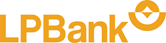 CỘNG HOÀ XÃ HỘI CHỦ NGHĨA VIỆT NAMĐộc lập - Tự do - Hạnh phúc............., ngày ..... tháng ........ năm 20 ...ĐỀ NGHỊ PHÁT HÀNH THU XẾP TÍN DỤNGKính gửi:	Ngân hàng TMCP Bưu điện Liên Việt  – Chi nhánh………… (Ngân hàng)Tên khách hàng:………………… …………………………………………………………Số CMT/Hộ chiếu/Giấy CNĐKDN số :……..……do………cấp ngày……/……/………Địa chỉ:…....................................................... .......................................................................Tel ..................................................Fax..............................Email..........................................Mã số thuế: ............................................................................................................................Ngành nghề kinh doanh: .......................................................................................................Người đại diện:................................................Chức vụ:........................................................      (Theo nội dung Giấy ủy quyền số …………………. ngày…………………….….………)Tài khoản số:………………………..tại Ngân hàng:………………………………………Đề nghị được Ngân hàng phát hành Thu xếp tín dụng (TXTD):Số tiền TXTD: ...............................................................................................     (Bằng chữ: ………………………..…………………………………………………………………..)Mục đích đề nghị phát hành TXTD: ..............................................................Thời gian tài trợ: ...................................................................................................................Thời hạn hiệu lực của TXTD: ..............................................................................Phí TXTD: …………………………………………………………………..….Phí khác: ……………………………………………………………………………….…..Các hồ sơ, chứng từ kèm theo gồm:+	......................................................................................................................................... +	.........................................................................................................................................Chúng tôi cam kết và chịu trách nhiệm rằng:Thông tin, tài liệu cung cấp cho Ngân hàng là hoàn toàn trung thực và hợp pháp;Nếu Ngân hàng TXTD, chúng tôi sẽ sử dụng thư TXTD đúng mục đích nêu trên;Cam kết chỉ yêu cầu Ngân hàng cấp tín dụng trong trường hợp Ngân hàng thu xếp được vốn và Chúng tôi đáp ứng đủ các điều kiện cấp tín dụng của Ngân hàng và thực hiện đúng trình tự, thủ tục khi vay vốn theo quy định của Ngân hàng.                                                                                  NGƯỜI ĐỀ NGHỊ/NGƯỜI ĐẠI DIỆN(Ký, ghi rõ họ tên, đóng dấu (nếu có))